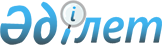 Об установлении ограничительных мероприятий на территории крестьянского хозяйства "Сырым" расположенного в селе Малыбай Малыбайского сельского округа района Аққулы
					
			Утративший силу
			
			
		
					Решение акима Малыбайского сельского округа района Аққулы Павлодарской области от 1 июня 2021 года № 1-04/2. Зарегистрирован в Министерстве юстиции Республики Казахстан 8 июня 2021 года № 22948. Утратило силу решением акима Малыбайского сельского округа района Аққулы Павлодарской области от 31 августа 2021 года № 1-04/6 (вводится в действие со дня первого официального опубликования)
      Сноска. Утратило силу решением акима Малыбайского сельского округа района Аққулы Павлодарской области от 31.08.2021 № 1-04/6 (вводится в действие со дня первого официального опубликования).
      В соответствии с пунктом 2 статьи 35 Закона Республики Казахстан "О местном государственном управлении и самоуправлении в Республике Казахстан", подпунктом 7) статьи 10-1 Закона Республики Казахстан "О ветеринарии" и на основании представления главного государственного ветеринарно-санитарного инспектора района Аққулы от 22 апреля 2021 года № 1-28/90, РЕШИЛ:
      1. В связи с выявлением болезни бешенства животных, установить ограничительные мероприятия на территории крестьянского хозяйства "Сырым" расположенного в селе Малыбай Малыбайского сельского округа района Аққулы.
      2. Контроль за исполнением настоящего решения оставляю за собой.
      3. Настоящее решение вводится в действие со дня его первого официального опубликования.
					© 2012. РГП на ПХВ «Институт законодательства и правовой информации Республики Казахстан» Министерства юстиции Республики Казахстан
				
      Аким Малыбайского сельского округа района Аққулы 

А. Айгазинов
